№ 01-1-21/5493-вн от 20.10.20212021 жылғы 20 қазандағы № 47                                                       20 октября 2021 года № 47         Нұр-Сұлтан қаласы                                                                      город Нур-СултанО внесении изменений и дополненийв постановления Главного государственного санитарного врача Республики Казахстан В целях предупреждения распространения коронавирусной инфекции COVID-19 среди населения Республики Казахстан, в соответствии с подпунктом 1 статьи 104, с подпунктом 8) статьи 9 Кодекса Республики Казахстан от 7 июля 2020 года «О здоровье народа и системе здравоохранения», ПОСТАНОВЛЯЮ: Внести в постановление Главного государсвенного санитарного врача Республики Казахстан от 24 сентября 2021 года № 44 «О внедрении проекта «Ashyq» (далее – ПГГСВ РК № 44) следующие дополнения и изменения:пункт 1 ПГГСВ РК № 44 дополнить новым подпунктом следующего содержания:«37) ночные клубы.»; в пункте 4 ПГГСВ РК № 44 подпункт 13) изложить в следующей редакции:«13) для объектов, участвующих в проекте «Ashyq», согласно приложению 4 к настоящему постановлению следующий режим работы в будние и выходные дни:-  в регионах, находящихся в «красной» и «темно-красной» зонах - до 00.00 часов, Лидерам проекта «Ashyq» - до 02.00 часов;- в регионах, находящихся в «желтой» зоне - до 01.00 часов, Лидерам проекта «Ashyq» - до 03.00 часов;- в регионах, находящихся в «зеленой» зоне - до 03.00 часов, Лидерам проекта «Ashyq» - до 05.00 часов.В выходные дни допускается работа объектов при условии наличия безопасного «зеленого» статуса (вакцинация, наличие ПЦР теста с отрицательным результатом не более 7 суток с момента отбора проб, наличие постоянного медицинского противопоказания к вакцинации против КВИ, или переболевшие КВИ в течение последних 3 месяцев) у сотрудников и посетителей. Требования к наличию «зеленого статуса» и ограничения режима работы, предусмотренные настоящим пунктом, не распространяются на межобластные и внутриобластные регулярные перевозки, отели, гостиницы, аэропорты, железнодорожные, автомобильные и водные вокзалы, речные и морские порты, автостанции/автопереходы, пункты обслуживания пассажиров, объекты образования, ВУЗы, колледжи, интернаты и общежития организаций образования;»;3) в приложении 2 к ПГГСВ РК № 44 пункт 15 изложить в следующей редакции: «15. Лицо, имеющее права администратора «Ashyq» обеспечивает ежедневную выгрузку отчета по «красным» и «желтым» посетителям и направляет в ТД КСЭК.»; 4) приложение 4 к ПГГСВ № 44 изложить в новой редакции согласно приложению 1 к настоящему постановлению; 5) приложение 5 к ПГГСВ № 44 изложить в новой редакции согласно приложению 2 к настоящему постановлению.2. Внести в постановление Главного государсвенного санитарного врача Республики Казахстан от 2 сентября 2021 года № 38 «О дальнейшем усилении мер по предупреждению заболеваний коронавирусной инфекцией среди населения Республики Казахстан» (далее – ПГГСВ РК № 38) следующие дополнения и изменения:1) в пункте 3 ПГГСВ РК № 38 подпункт 3) изложить в следующей редакции:«3) соблюдение санитарно-дезинфекционного режима в медицинских организациях, медико-социальных объектах для пожилых и лиц с ограниченными возможностями, домах ребенка, детских домах, центрах социальной реабилитации, учебных заведениях для детей инвалидов, интернатного типа. Разрешается посещение домов ребенка и детских домов потенциальными родителями для встреч с детьми-сиротами для дальнейшего их усыновления/удочерения, установления опеки, попечительства при предоставлении потенциальными родителями документа об их лабораторном обследовании на COVID-19 методом ПЦР с отрицательным результатом, с даты выдачи которого прошло не более 3 суток или документа, подтверждающего получение полного курса вакцинации против COVID-19. Разрешается посещение пациентов медико-социальных объектов (дома престарелых, инвалидов, дома ребенка и другие) посетителями, участниками национального превентивного механизма при предоставлении документа о получении полного курса вакцинации против COVID-19 или документа с отрицательным результатом лабораторного обследования на COVID-19 методом ПЦР с даты выдачи результата которого прошло не более 3 суток;»;в пункте 7 ПГГСВ РК № 38 подпункт 30) изложить в следующей редакции:«30) уведомление под роспись больных COVID-19, получающих лечение в амбулаторных условиях, и контактных с больным COVID-19, находящихся на домашнем карантине, о необходимости соблюдения Правил изоляции на дому (домашний карантин) с вручением расписки согласно приложению 1 к Санитарным правилам «Санитарно-эпидемиологические требования к организации и проведению санитарно-противоэпидемических, санитарно-профилактических мероприятий при острых респираторных вирусных инфекциях, гриппе и их осложнениях (пневмонии), менингококковой инфекции, коронавирусной инфекции COVID-19, ветряной оспе и скарлатине», утвержденным приказом Первого вице-министра здравоохранения Республики Казахстан от 27 мая 2021 года № ҚР ДСМ -47 (далее – расписка);»;3) в приложении 20 к ПГГСВ РК № 38 подпункт 13) пункта 2 главы I исключить;4) в приложении 27 к ПГГСВ РК № 38 пункт 1 исключить; 5) в приложении 35 к ПГГСВ РК № 38 Расписку контактного лица с больным COVID-19 и лица, прибывшего из-за рубежа в Республику Казахстан авиарейсами исключить;6) в приложении 36 к ПГГСВ РК № 38 Расписку об обязательном исполнении условий соблюдения домашнего карантина исключить;7) в приложении 45 к ПГГСВ РК № 38 пункт 8 исключить;8) в приложении 45 к ПГГСВ РК № 38 пункт 9 исключить.3. Контроль за исполнением настоящего постановления оставляю за собой.4. Настоящее постановление вступает в силу со дня подписания.	Главный государственный санитарный врачРеспублики Казахстан                                                            Е. КиясовПриложение 1 к постановлению Главного государственного санитарного врача Республики Казахстан от «20» октября 2021 года № 47 «Приложение 4 к постановлению Главного государственного санитарного врача Республики Казахстан от «24» сентября 2021 года № 44Критерии ограничения деятельности социально-экономических объектов, участвующих в проекте «Ashyq»«+» - деятельность разрешена; «» - деятельность разрешена частично (с ограничениями);«-» - деятельность запрещена»;* -  условия заполняемости определены в требованиях к объектам, утвержденных постановлением ГГСВРК от 2 сентября 2021 года № 38;** - банкетные залы функционируют для проведения поминок и обслуживания посетителей по типу ресторанов, кафе;*** - «темно-красная» зона – зона критического уровня риска (при показателе заполняемости инфекционных коек свыше 70% и показателе заполняемости коек на 100 тыс. населения свыше 200);**** - в помещениях жилых зданий и на территориях жилой застройки ограничивается деятельность объектов, сопровождаемая повышенным шумом, с 22 до 9 часов утра, развлекательных заведений – с 22 до 9 часов утра в будние, с 23 до 10 часов утра в выходные и праздничные дни (согласно пунктов 7 и 8 статьи 113 Кодекса Республики Казахстан от 7 июля 2020 года «О здоровье народа и системе здравоохранения»;***** - в городах областного и республиканского значения допускается организация дежурных отделений ЦОН с режимом работы с 9.00 до 20.00 часов.»;Приложение 2 к постановлению Главного государственного санитарного врача Республики Казахстан от «20» октября 2021 года № 47«Приложение 5 к постановлению Главного государственного санитарного врача Республики Казахстан от «24» сентября 2021 года № 44Критерии деятельности социально-экономических объектов, участвующих в проекте «Ashyq», при наличии «зеленого статуса»Согласовано20.10.2021 15:57 Рахимжанова Марал Тлеулесовна20.10.2021 16:02 Тилесова Айгуль Шарапатовна20.10.2021 16:21 Хусаинова М. А. ((и.о Исабаева С.Б))20.10.2021 16:35 Кожапова Роза Абзаловна20.10.2021 18:56 Садвакасов Нуркан Олжабаевич20.10.2021 19:11 Ахметова Зауре Далеловна20.10.2021 20:03 Есмагамбетова Айжан СерикбаевнаПодписано20.10.2021 20:13 Киясов Ерлан Ансагановичденсаулық сақтау  министрлігіБАС МЕМЛЕКЕТТІК САНИТАРИЯЛЫҚ  ДӘРІГЕРІ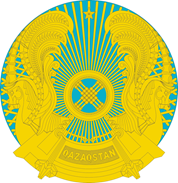 МинистерствоздравоохраненияРеспублики КазахстанГЛАВНЫЙ ГОСУДАРСТВЕННЫЙ САНИТАРНЫЙ ВРАЧ№п/пОбъекты/отрасли****Зеленая зонаЖелтая зонаКрасная зона12345Объекты общественного питания (в помещении) по типу ресторана, кафе и кофейни *при заполняемости до 50%, не более 70 местпри заполняемости до 50%, не более 60 местпри заполняемости до 50% , не более 50 местОбъекты общественного питания (в помещении) по типу столовых без реализации алкогольных напитков (круглосуточно) (круглосуточно)(круглосуточно)Летние площадки +++Фуд-кортыпри заполняемости до 30%, но не более 50 местпри заполняемости до 20%, но не более 30 местпри заполняемости до 20%, но не более 30 местБанкетные залы** (проведение поминок)при заполняемости не более 50%, обеспечении площади не менее 4-х кв.м. на одного человекапри заполняемости не более 30%, обеспечении площади не менее 4-х кв.м. на одного человека, но не более 50 человекпри заполняемости не более 30%, обеспечении площади не менее 4-х кв.м. на одного человека, но не более 30 человекБанкетные залы** (обслуживание по типу ресторанов и кафе)при заполняемости до 50%, не более 70 местпри заполняемости до 50%, не более 60 местпри заполняемости до 50%, не более до 50 местСауны, бани +++СПА-центры+++Бассейны+++Спортивно-оздоровительные центры и фитнес-центры, йога-центры+++ Объекты культуры (репетиция)до 100 человек, а также вакцинированные двумя компонентами лицадо 50 человек, а также вакцинированные двумя компонентами лицадо 30 человек, а также вакцинированные двумя компонентами лица Театры, кинотеатры, концертные залы, филармонии*заполняемость не более 50%заполняемость не более 40%заполняемость не более 30%Межобластные нерегулярные (туристические) перевозки +при заполняемости не более 75%, но не более 25 человекпри заполняемости не более 75%, но не более 15 человекМежобластные и внутриобластные регулярные перевозки+++Городские нерегулярные (туристические) перевозки+при заполняемости не более 75%, но не более 25 человекпри заполняемости не более 75%, но не более 15 человекБильярдныезаполняемость не более 50%при заполняемости не более 50%при заполняемости не более 30%Компьютерные клубы, включая PlayStation клубызаполняемость не более 60%при заполняемости не более 50%, допускаются только лица, достигшие 12 лет и старшепри заполняемости не более 30%,допускаются только лица, достигшие 12 лет и старшеБоулингзаполняемость не более 50%при заполняемости не более 50%при заполняемости не более 30%сКараоке при заполняемости не более 50 %, но не более 60 человекпри заполняемости не более 50 %, но не более 50 человекпри заполняемости не более 50 %, но не более 30 человекОкеанариумРазрешить групповые экскурсии (не более 15 человек)Разрешить групповые экскурсии (не более 15 человек)Разрешить групповые экскурсии (не более 15 человек)Добровольные участники (киноиндустрия, организации, офисы и другие)без льготбез льготбез льготЛотерейные клубы и иные точки реализации лотереипри обеспечении площади не менее 4-х кв.м. на одного человека, но не более 60 человекпри обеспечении площади не менее 4-х кв.м. на одного человека, но не более 50 человекпри обеспечении площади не менее 4-х кв.м. на одного человека, но не более 30 человекДетские развлекательные центры (крытые) площадью до 1000 кв.м. включительнопри обеспечении площади не менее 10-ти кв.м. на одного человека, но не более 70 человекпри обеспечении площади не менее 10-ти кв.м. на одного человека, но не более 50 человекпри обеспечении площади не менее 10-ти кв.м. на одного человека, но не более 30 человекДетские развлекательные центры (крытые) площадью свыше 1000 кв.м.при обеспечении площади не менее 10-ти кв.м. на одного человека, но не более 120 человекпри обеспечении площади не менее 10-ти кв.м. на одного человека, но не более 100 человекпри обеспечении площади не менее 10-ти кв.м. на одного человека, но не более 60 человекЦирки заполняемость не более 50%заполняемость не более 40%заполняемость не более 30%Отели, гостиницы +++Аэропорты+++Железнодорожные, автомобильные и водные вокзалы, речные и морские порты, автостанции, автопереходы, пункты обслуживания пассажиров+++ЦОН*****+++Торгово-развлекательные центры, торговые дома, торговые сети+++Рынки (крытые)+++Детские оздоровительные организации ++при заполняемости не более 50%Букмекерские конторы при обеспечении площади не менее 4-х кв.м. на одного человека, но не более 60 человекпри обеспечении площади не менее 4-х кв.м. на одного человека, но не более 50 человекпри обеспечении площади не менее 4-х кв.м. на одного человека, но не более 30 человекЦентры и салоны красоты, парикмахерские, салоны по оказанию услуг маникюра и педикюра, косметических и косметологических услуг (по записи)++по предварительной записиОбъекты образования, ВУЗы, колледжи, образовательные центры (для работников (персонала), лиц старше 18 лет)+++№п/пОбъекты/отрасли****Зеленая зонаЖелтая зонаКрасная зона123451.Проведение торжественных, памятных, семейных мероприятий (банкеты, свадьбы, юбилеи)при заполняемости до 50%, не более 100 местпри заполняемости до 50%, не более 70 местпри заполняемости до 50%, не более 50 мест2.Конференции, форумы, зрелищные, и иные мероприятия с массовым скоплением людейпри заполняемости до 50%, но не более 100 местпри заполняемости до 50%, не более 70 местпри заполняемости до 50%, не более 50 мест3.Выставкизаполняемость не более 70%, но не более 500 посетителей единовременнозаполняемость не более 70%, не более 300 посетителей единовременнопри условии заполняемость не более 70%, не более 200 посетителей единовременно4.Марафоны (на открытом воздухе)не более 1000 человекне более 800 человекне более 500 человек5.Спортивные мероприятия со зрителямипри заполняемости не более 80%при заполняемости не более 70% при заполняемости не более 50% 6.Спорткомплексы, спортивно-оздоровительные центры (тренировки)при заполняемости не более 50%при заполняемости не более 30%при заполняемости не более 20%7. Религиозные объекты (проведение коллективных богослужений в закрытых помещениях)при заполняемости не более 50%при заполняемости не более 30%при заполняемости не более 20%8.Игровые клубы (казино)++не более 50 человек9.Ночные клубыпри заполняемости до 50%, не более 100 местпри заполняемости до 50%, не более 70 местпри заполняемости до 50%, не более 50 мест